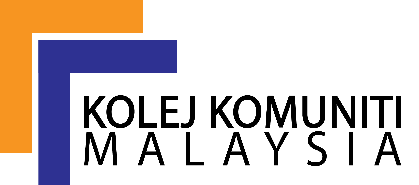 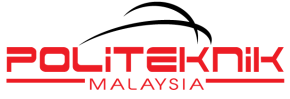 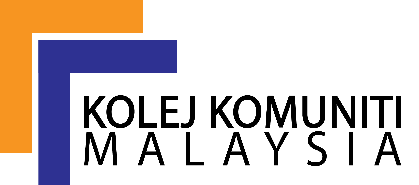 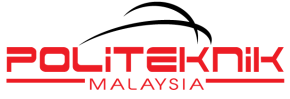 JABATAN PENDIDIKAN POLITEKNIK DAN KOLEJ KOMUNITI
----------------------------------------------------------------------------------------------------------------GARIS PANDUAN PELAKSANAAN PEMBELAJARAN DAN PENGAJARAN (PdP) BAGI PROGRAM PENGAJIAN DIPLOMA, PRA-DIPLOMA & SIJIL KHAS POLITEKNIK DAN PROGRAM PENGAJIAN DIPLOMA, SIJIL & SIJIL KHAS 
KOLEJ KOMUNITI SUSULAN PERKEMBANGAN SEMASA 
PENULARAN WABAK COVID-19Garis panduan pelaksanaan pembelajaran dan pengajaran (PdP) ini dirangka berdasarkan kepada perkembangan terkini daripada Kementerian Kesihatan Malaysia (KKM) dan hebahan rasmi Kementerian Pendidikan Malaysia (KPM) bertarikh 13 Mac 2020 berhubung dengan penularan wabak COVID-19. Pelaksanaan garis panduan PdP ini berkuatkuasa mulai 16 Mac 2020 hingga 29 Mac 2020 di semua politeknik dan kolej komuniti bagi sesi pengajian Disember 2019 (rujuk Lampiran A).Pendekatan PdP yang dimaksudkan adalah terdiri daripada tiga (3) komponen iaitu Pembelajaran Teori, Aktiviti Praktikal dan Projek Akhir Pelajar.Pembelajaran TeoriSemua aktiviti pembelajaran teori yang berlandaskan kurikulum terkini boleh dilaksanakan secara dalam talian. Ini termasuklah aktiviti kuliah secara bersemuka, tutorial, perbincangan secara berkumpulan, pembentangan dan lain-lain.Kesemua aktiviti PdP seperti di atas boleh dilaksanakan melalui platform dalam talian seperti berikut:Sistem Pengurusan Pembelajaran (LMS)Contoh: CIDOS 3.5 dan 2.5, Google Classroom, Edmodo, SchoologyPerkongsian Maklumat Contoh: YouTube, Facebook, WhatsApp, TelegramKelas Maya Contoh: Google Meet, Zoom, Microsoft Teams
 Kuiz Interaktif Contoh: EdPuzzle, PlayPosit, Hot Potatoes, Kahoot, Quizizz Perbincangan Contoh: Padlet, VoiceThread, Flipgrid
Pensyarah dibenarkan untuk memilih mana-mana kombinasi yang sesuai untuk melengkapkan aktiviti PdP. Aktiviti PraktikalPendekatan praktikal yang dimaksudkan adalah terdiri daripada DUA (2) komponen seperti berikut:Teknologi berbentuk Fizikal  Contoh: Bengkel, Kerja LapanganSemua aktiviti praktikal seperti di atas yang masih perlu dilaksanakan boleh dikendalikan dalam kumpulan yang kecil secara bergilir. Walau bagaimanapun sekiranya hasil pembelajaran kursus telah tercapai dan keperluan penilaian berterusan telah dipenuhi, pihak institusi boleh membuat keputusan untuk tidak melaksanakan aktiviti praktikal tersebut.Teknologi berasaskan Perisian Contoh: Suntingan Video, PengaturcaraanSemua aktiviti praktikal yang mengunapakai teknologi berasaskan perisian boleh dilaksanakan secara dalam talian. Aktiviti ini juga boleh digunapakai bersama mana-mana teknologi yang tersenarai di item 1.1 hingga 1.5.Projek Akhir PelajarSemua aktiviti projek akhir pelajar termasuk pembentangan projek akhir boleh dilaksanakan secara dalam talian. Aktiviti ini juga boleh digunapakai bersama mana-mana teknologi yang tersenarai di item 1.1 hingga 1.5.
Perjumpaan secara bersemuka dipertimbangkan sekiranya terdapat keperluan yang mendesak bagi melengkapkan penilaian projek akhir pelajar.JPPKK ingin mengingatkan bahawa penjagaan kesihatan diri yang baik perlu diamalkan oleh semua pihak pada setiap masa dan mematuhi sepenuhnya Standard Operating Procedure (SOP) pengawalan penularan jangkitan COVID-19 yang dikeluarkan oleh KKM. Sekiranya mengalami gejala jangkitan, diminta untuk menghubungi Pejabat Kesihatan yang berhampiran atau Pusat Kesiapsiagaan dan Respon Krisis (CPRC) Kebangsaan. Perkembangan terkini jangkitan COVID-19 boleh diperolehi melalui laman web rasmi KKM. *  	NOTA PENTING:Kehadiran pelajar untuk sesi Disember 2019 perlu dikira untuk 12 minggu PdP sahaja berakhir pada 13hb Mac 2020.Jawatankuasa Petugas COVID-19 JPPKK telah diwujudkan dan akan diselaraskan maklumat penuh tentang COVID-19 di Politeknik dan Kolej Komuniti Malaysia.Sebarang pertanyaan, boleh dikemukakan kepada:Pembelajaran Digital:  Dr. Zainal Azhar Zainal Abidin (Politeknik Malaysia)Dr. Syafizwan Nizam Bin Mohd Faroque (Kolej Komuniti)
Bahagian Instruksional dan Pembelajaran DigitalNo Tel: 03-88882449Instruksional:Dr. Siti Noridah Binti Ali (Projek Pelajar dan Praktikal)
En Annas Bin Alamshah ((Projek Pelajar dan Praktikal)
Bahagian Instruksional dan Pembelajaran DigitalNo Tel: 03-88891230Jabatan Pendidikan Politeknik dan Kolej Komuniti
Kementerian Pengajian Tinggi
16 Mac 2020Lampiran A
RINGKASAN KALENDAR AKADEMIK
Program Pengajian Diploma, Pra Diploma Dan Sijil Khas Politeknik 
(Sesi Dis 2019)Program Pengajian Diploma, Sijil dan Sijil Khas Kolej Komuniti (Sesi Dis 2019)TarikhAktivitiCatatan16 Mac 2020 – 29 Mac 2020Pembelajaran dan Pengajaran (PdP)BIPD16 Mac 2020 – 10 Apr 2020
06 April – 05 Jun 2020Pemantauan LI dan WBL

Pemantauan LI (kumpulan pelajar penilaian khas)BIPD27 Apr 2020 – 10 Mei 2020

22 Jun 2020 – 03 Julai 2020Penilaian LI 
 
Penilaian LI 
(kumpulan pelajar penilaian khas) BPN/BIPD30 Mac 2020 – 05 Apr 2020Minggu Ulang Kaji-06 Apr 2020 – 26 Apr 2020Peperiksaan Akhir SemesterBPNTarikhAktivitiCatatan16 Mac 2020 – 29 Mac 2020Pembelajaran dan Pengajaran (PdP)BIPD16 Mac 2020 – 29 Mac 2020Pemantauan LI BIPD29 Mac 2020 – 11 Apr 2020Pentaksiran BPN